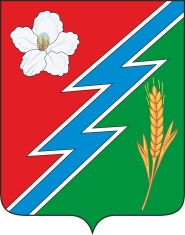 29.03.2021 г. №36 РОССИЙСКАЯ ФЕДЕРАЦИЯИРКУТСКАЯ ОБЛАСТЬОСИНСКИЙ МУНИЦИПАЛЬНЫЙ РАЙОНМАЙСКОЕ СЕЛЬСКОЕ ПОСЕЛЕНИЕ АДМИНИСТРАЦИЯПОСТАНОВЛЕНИЕО ПРОВЕДЕНИИ НА ТЕРРИТОРИИ МО «МАЙСК» В 2021 ГОДУ ДНЕЙ ЗАЩИТЫ ОТ ЭКОЛОГИЧЕСКОЙ ОПАСНОСТИ В соответствии с распоряжением Губернатора Иркутской области от 27 марта 2012года №91-РП «О ежегодном проведении на территории Иркутской области Дней защиты от экологической опасности», статей 3 и 4 Правил благоустройства на территории муниципального образования «Майск», утвержденных Решением Думы муниципального образования «Майск» от 26 октября 2017года №220 (в ред. от 24  января 2019года), в рамках реализации мероприятий муниципальной программы «Формирование современной городской среды муниципального образования «Майск» на 2018- 2024 годы», утвержденной Постановлением администрации МО «Майск»  от 28 ноября 2017года №150, руководствуясь статьями 6, 32, 45 Устава муниципального образования «Майск».ПОСТАНОВЛЯЮ:1. Провести на территории муниципального образования «Майск» с 1 апреля по 23 сентября 2021 года Дни защиты от экологической опасности.2. Утвердить организационный комитет по подготовке и проведению на территории муниципального образования «Майск» «Дней защиты от экологической опасности в 2021 году». Приложение №1.3. Утвердить план мероприятий проведению на территории муниципального образования «Майск» «Дней защиты от экологической опасности в 2021 году». Приложение №2.4. Объявить на территории МО «Майск» с 01 апреля по 03 мая 2021 года месячник по санитарной очистке и благоустройству.5. Провести 16, 23 и 30 апреля субботники по санитарной очистке и благоустройству с. Майск и д. Абрамовка.6. Собственникам (правообладателям) зданий (помещений в них) и сооружений, руководителям предприятий, учреждений, домовладельцам, в период месячника обеспечить проведение благоустройства прилегающих территорий.7. Утвердить схему санитарной очистки территории МО «Майск» Приложение №3.8. Данное постановление опубликовать в «Вестнике» и разместить на сайте муниципального образования «Майск».9. Контроль за исполнением настоящего постановления оставляю за собой.Глава муниципального образования  «Майск» А.И.СеребренниковПриложение №1 к Постановлениюот 29.03.2021г. №36Состав оргкомитета по подготовке и проведению на территории муниципального образования «Майск» Дней защиты от экологической опасности в 2021 годуСеребренников А.И – председатель комиссии, глава МО «Майск».Егорова А.А. - зам. председателя комиссии, начальник общего отдела администрации МО «Майск»Юхнович А.М. -  секретарь комиссии, специалист администрации МО «Майск».Члены комиссии:  Ногина Е.В. – ведущий специалист по земельным вопросам администрации  МО «Майск», муниципальный инспектор по земельному контролю.Говорина Г.И. – заведующий по хозяйственной части МБОУ «Майская СОШ»Самбурова Л.Р. – фельдшер  Майского ФАП. Москвитина Т.И.– руководитель  структурного подразделения  «Абрамовская НШДС»,  депутат Думы МО «Майск».Ананьина Н.А. – староста д.АбрамовкаСавельева Н.П. – заведующая  МБДОУ «Майский детский сад».Пиперко И.А. – директор МБУК «Майский КДЦ».Москвитин А.С. – участковый уполномоченный полиции отдела полиции (дислокация п.Оса) МО МВД России «Боханский».Воронова М.С. – депутат Думы МО «Майск».Копылов А.В.  – депутат Думы МО «Майск».Приложение №2 к Постановлениюот 29.03.2021г. № 36ПЛАНмероприятий по проведению на территории МО «Майск» Дней защиты от экологической опасности в 2021 году Приложение №3  к Постановлению  от 29.03.2021 г. №36Схема санитарной очистки территории МО «Майск»№п/пНаименование мероприятий.Срокипроведение.Ответственныйза исполнение.1Рассмотрение плана мероприятий Дней защиты от экологической опасности и схем санитарной очистки населенных пунктов МО «Майск».30 марта 11.00 Оргкомитет 2Обращение Главы муниципального образования к жителям.30 марта Серебренников А.И.3Подворовой обход членов комиссии с вручением Обращения Главы и предписаний по благоустройству, материалов по раздельному сбору твердых коммунальных отходов с 1 апреляОргкомитет4Информирование населения об организациях, осуществляющих деятельность по обращению с отходами, материаловс 1 апреляОргкомитет5Подворовое инструктирование жителей членами комиссии по соблюдению  Правил пожарной безопасности, с вручение памятки по ПБ. с 1 апреляОргкомитет6Проведение консультаций для населения по вопросам соблюдения конституционных прав граждан на благоприятную окружающую среду.весь периодОргкомитет7До установка новых аншлагов названия улиц, номеров домов.с 1 апреляОргкомитет8проведение собраний, сходов граждан по вопросам:- организации пастьбы КРС и лошадей, - благоустройства и санитарной очистки населенных пунктов.до 20 апреля Оргкомитет9Организация экологического воспитания и формирования экологической культуры. проведение экологических лекций, бесед, конкурсов в учебных и дошкольных учрежденияхВесь периодРуководители школ, детских садов, МБУК «Майский КДЦ» 10Проведение месячника по санитарной очитке территориис 1 апреля по 03 маяОргкомитет11Проведение субботников и экологических акции по очистке, благоустройству и озеленению:а) общественных территорий: улиц, скверов, мест массового отдыха.б) территорий организаций, учебных и детских учреждений;в) объекты недвижимого (включая объекты незавершенного строительства) имущества и земельных участков, находящихся в собственности пользований;г) территории домовладений и ИЖС16, 23, 30 апреляОргкомитет,руководители предприятий, организаций, население МО «Майск»12Обустройство общественной территории массового отдыха и купания мыс «Поповский»до 10 июляОргкомитет13Организация и проведение мероприятий, экологических акцийОргкомитет13.1Международный день экологических знаний15 апреляРуководители школ, детских садов, МБУК «Майский КДЦ»13.2Международная природоохранная акция «Марш парков»; 18-25 апреляРуководители школ, детских садов, МБУК «Майский КДЦ»13.3Международный день Земли22 апреляРуководители школ, детских садов, МБУК «Майский КДЦ»13.4Международный день биологического разнообразия;22 маяРуководители школ, детских садов, МБУК «Майский КДЦ»13.5Всемирный день борьбы с курением;31 маяРуководители школ, детских садов, МБУК «Майский КДЦ»13.6Международный день защиты детей;1 июняРуководители школ, детских садов, МБУК «Майский КДЦ»13.7Всемирный день окружающей среды;5 июняРуководители школ, детских садов, МБУК «Майский КДЦ»13.8День Байкала1 сентябряРуководители школ, детских садов, МБУК «Майский КДЦ»13.9«Сдай макулатуру – спаси дерево»ежеквартальноРуководители школ, детских садов, МБУК «Майский КДЦ»14Участие в объезде сельских поселений:- по предварительным итогам по санитарному состоянию и благоустройству- Итоговый объездПо графику администрации Осинского муниципального района Серебренников А.И.15Контрольные функции, составление протоколов об административном правонарушениис 16 апреляУИ полиции, Ногина Е.В.Юхнович А.М.№п/пНаименование мероприятийСрокипроведенияОтветственныйза исполнение1Определить ответственных в местах санкционированных свалок.30 мартаадминистрация2Составить график работы трактора по вывозу мусора по улицам, по датам, довести до населения30 мартаадминистрация3Выставить аншлаги в закрепленных местах организации свалки5 апреляадминистрация 4Принять меры по ликвидации самовольных свалок отходов мусора МТФ №1, Шелудениха, Щеки.до 1 маяадминистрация5Закрепить ответственных по улицам30 мартаДепутаты Думы на своих участках6Закрепить организации за экологическими зонами30 мартаОргкомитет6.1 В границах прилегающей территории. организации и предприятия всех форм собственности и население МО «Майск»6.2от АЗС «Ориентир» до стелы с.МайскМБОУ «Майская СОШ»6.3от стелы с.Майск до границы МО «Ирхидей»МБУК «Майский КДЦ»6.4от стелы с.Майск ул.Трактовая до границы МО «Ирхидей»Администрация МО «Майск»6.5от комплекса до д.Абрамовка Структурное подразделение «Абрамовская НШДС»6.6место отдыха и купания мыс «Поповский»;МБДОУ «Майский детский сад», МБУК « Майский КДЦ», Администрация МО «Майск»7Обрезка деревьев:-в зоне WiFi связи и интернет Ростелекома,-под ВЛ представляющие угрозу для бесперебойной передачи электрической энергииДо 1 июняАдминистрация МО «Майск», РостелекомОУ ВЭС ИЭСК 8Демонтаж недействующих воздушных линий связи РостелекомДо 1 июняАдминистрация МО «Майск», Ростелеком